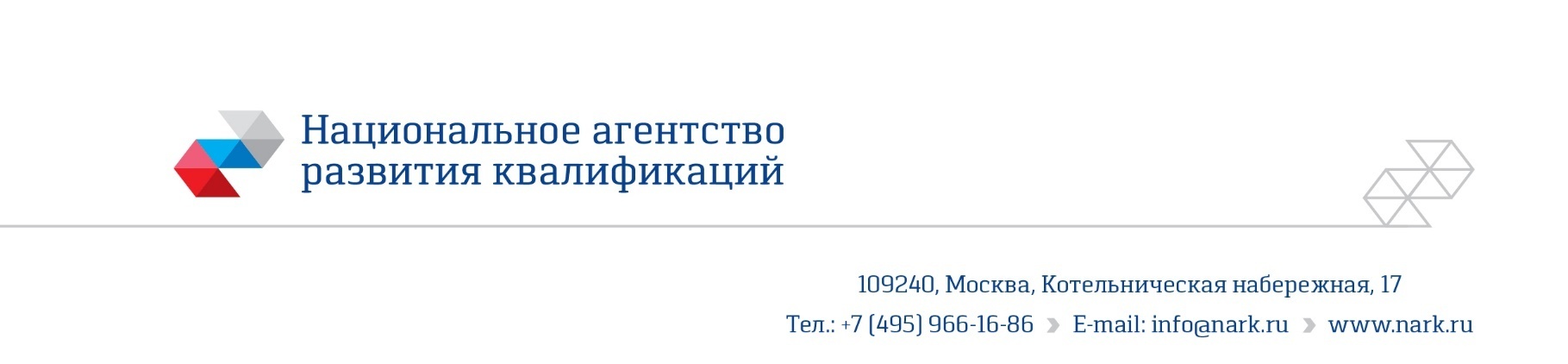 ПРИМЕР ОЦЕНОЧНОГО СРЕДСТВАдля оценки квалификации«Оператор по инкубации яиц»   (3-й уровень квалификации) (наименование квалификации)Пример оценочного средства разработан в рамках Комплекс мероприятийпо развитию механизма независимой оценки квалификации, а также по осуществлению функций базового центра профессиональной подготовки, переподготовки и повышения квалификации рабочих кадров на 2019 год, утвержденного 20 февраля 2019 года2020 годСостав примера оценочных средств1. Наименование квалификации и уровень квалификации:Оператор по инкубации яиц (3-й уровень квалификации)2. Номер квалификации: 13.00200.023. Профессиональный стандарт или квалификационные требования, установленные федеральными законами и иными нормативными правовыми актами Российской Федерации (далее – требования к квалификации):Профессиональный стандарт «Птицевод»   - код 13.002, (утв. приказом Министерства труда и социальной защиты Российской Федерации от «21» мая 2014 г. №342н, в редакции приказа Минтруда России от 28.11.2016 N 677н)4. Вид профессиональной деятельности: Производство продукции птицеводства5. Спецификация заданий для теоретического этапа профессионального экзаменаОбщая информация по структуре заданий для теоретического этапа профессионального экзамена:- общее количество вопросов: 40 вопросов в тесте (40 - в примере оценочного средства);- из них количество заданий с выбором ответа: 40 заданий в тесте (40 -  в примере оценочного средства);- из них количество заданий с открытым ответом: 0 задание в тесте (0 - в примере оценочного средства);- из них количество заданий на установление соответствия: 0 задание в тесте (0 - в примере оценочного средства);- количество заданий на установление последовательности: 0 задание в тесте (0 - в примере оценочного средства);- время выполнения заданий для теоретического этапа экзамена: 90 минут.6. Спецификация заданий для практического этапа профессионального экзамена7. Материально-техническое обеспечение оценочных мероприятий:а) материально-технические  ресурсы  для  обеспечения теоретического этапапрофессионального экзамена:- рабочее место, оборудованное мебелью (стул, стол);- бумага для записей,- ручка;б) материально-технические  ресурсы  для  обеспечения  практического этапа- рабочее место кабинет (аудитория, лаюоратория), оборудованная рабочим местом (стол, стул)- предметы и средства труда: 	Задание №1- бумага для записей,- ручка,- калькулятор,- весы в соответствии с ГОСТ 31654-2012 Яйца куриные пищевые. Технические условия - овоскоп,- шаблон-измеритель для яиц,- средства для маркировки с пищевым красителем- яйца пищевые (не менее 50 шт.)- средства индивидуальной защиты- халат, перчатки, шапочка, перчатки- информационно-методическое обеспечение:- ГОСТ 31654-2012 Яйца куриные пищевые. Технические условия 	Задание №2- бумага для записей,- ручка,- овоскоп,- шаблон-измеритель для яиц,- емкость с соляным раствором,- ареоментр,- яйца для инкубирования (не менее 10 шт.)- средства индивидуальной защиты- халат, перчатки, шапочка, перчатки- информационно-методическое обеспечение:- OCT 10321-2003 Яйца куриные инкубационные. Технические условия8. Кадровое обеспечение оценочных мероприятий: 1.Высшее или среднее профессиональное образование.  2. Опыт работы не менее 5 лет в должности и (или) выполнения работ (услуг) по виду профессиональной деятельности, содержащему оцениваемую квалификацию, но не ниже уровня оцениваемой квалификации. 3. Подтверждение прохождение обучения по ДПП, обеспечивающего освоение: а) знаний:  	- НПА в области независимой оценки квалификации и особенности их применения при проведении профессионального экзамена; - нормативные правовые акты, регулирующие вид профессиональной деятельности и проверяемую квалификацию; - методы оценки квалификации, определенные утвержденным Советом оценочным средством (оценочными средствами); - требования и порядок проведения теоретической и практической части профессионального экзамена и документирования результатов оценки;- порядок работы с персональными данными и информацией ограниченного использования (доступа); б) умений - применять оценочные средства; - анализировать полученную при проведении профессионального экзамена информацию, проводить экспертизу документов и материалов; - проводить осмотр и экспертизу объектов, используемых при проведении профессионального экзамена; - проводить наблюдение за ходом профессионального экзамена; - принимать экспертные решения по оценке квалификации на основе критериев оценки, содержащихся в оценочных средствах; - формулировать, обосновывать и документировать результаты профессионального экзамена; - использовать информационно-коммуникационные технологии и программно-технические средства, необходимые для подготовки и оформления экспертной документации; 4. Отсутствие ситуации конфликта интереса в отношении конкретных соискателей.5. Экспертная комиссия утверждается в количестве не менее трех экспертов.6. Не менее двух членов экспертной комиссии в штате по основному месту работы в Центре оценки квалификации должны иметь подтвержденную Советом по профессиональным квалификациям агропромышленного комплекса квалификацию, удовлетворяющую требованиям, определенным в оценочном средстве для проведения независимой оценки квалификации.9. Требования безопасности к проведению оценочных мероприятий.С каждым соискателем проводится инструктаж (под подпись) по охране труда и безопасным методам работы при работе с инструментами и оборудованием для определения качества яиц.10. Задания для теоретического этапа профессионального экзамена: Инструкция.Теоретический этап профессионального экзамена представлен в виде теста и состоит из 40 вопросов, охватывающих все предметы оценивания.Время ответа на вопросы ограничено – 90 минут. Если Вы сомневаетесь в ответе, переходите к следующему вопросу. К пропущенному вопросу Вы сможете вернуться позже.Каждый вопрос содержит инструкцию по формулированию ответа: выбрать правильный вариант ответа (один или несколько), установить правильную последовательность, установить правильное соответствие, записать правильный ответ.Если при ответе на вопрос Вы должны выбрать один правильный ответ (одиночный выбор), то «кликните» курсором по выбранному Вами варианту. Кнопка выбранного варианта станет малиновой.Если при ответе на вопрос Вы должны выбрать несколько правильных ответов (множественный выбор), то «кликните» курсором по тем вариантам, которые Вы считаете правильными, в любой последовательности.Для изменения решения нажмите еще раз выбранный Вами вариант. Кнопка снова станет серой. Это будет означать отмену Вашего прежнего выбора. Если при ответе на вопрос Вы должны установить соответствие, ухватите курсором кнопку на варианте слева и перетащите ее на кнопку соответствующего ему варианту справа.ВАЖНО! Варианты слева должны быть использованы все; варианты справа могут быть использованы полностью или частично.Если при ответе на вопрос Вы должны установить последовательность, ухватите курсором нужный вариант и перетащите его на желаемое место в соответствии с порядковым номером действия.Если задание сформулировано в виде открытого вопроса, ответ Вы должны строчными буквами, если иное не указано в задании.После выполнения задания нажмите кнопку «Ответить».Вы можете задавать вопросы членам экзаменационной комиссии только в случае технических неисправностей, которые не позволяют Вам продолжить работу.Задание №1Сколько категорий существует для маркировки куриных пищевых яиц?Выберите правильный ответ.a) триb) семьc) шестьd) четыреe) пятьЗадание №2Как определить показатели воздушной камеры куриного яйца при овоскопировании?Выберите правильный ответ.a) вскрыть яйцо с тупого конца и замерить линейкойb) вращать яйцо вдоль продольной оси до однородной массыc) очертить карандашом границы и поднести специальный шаблонd) вскрыть яйцо с острого конца и замерить штангенциркулемe) встряхивать яйцо вдоль поперечной оси до однородной массыЗадание №3Какой категории соответствует куриное пищевое яйцо массой более 75 грамм?Выберите правильный ответ.a) первая b) втораяc) третьяd) отборнаяe) высшаяЗадание №4Сколько куриных пищевых яиц более низкой категории по массе допускается для одной партии?Выберите правильный ответ.a) не более 3%b) не более 6%c) не более 9%d) не более 12%e) не более 15%Задание №5Какой цифрой на нижеприведенной схеме строения куриного яйца обозначен зародышевый диск?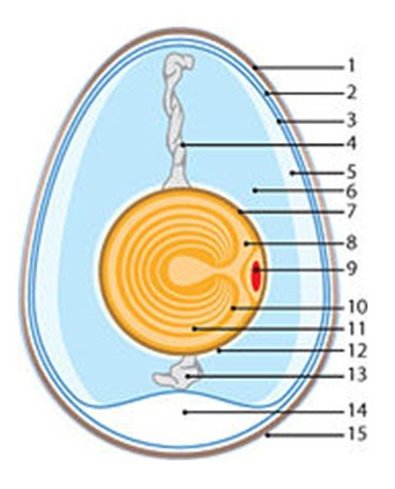 Выберите правильный ответ.a) 2b) 7c) 9d) 11e) 14Задание №6Какой должна быть форма куриного яйца, закладываемого в инкубатор?Выберите правильный ответ.a) цилиндрическаяb) округлаяc) ассиметричнаяd) яйцевиднаяe) удлинённаяЗадание №7Какой дефект скорлупы делает куриное яйцо непригодным для инкубации?Выберите правильный ответ.a) гранитностьb) коричневый цветc) оловянностьd) кремовый цветe) мраморностьЗадание №8Как нужно охладить только что снесенное куриное яйцо, предназначенное для дальнейшей инкубации?Выберите правильный ответ.a) до 30°С в течение 6 часовb) до 30°С в течение 24 часовc) до 20°С в течение 6 часовd) до 20°С в течение 24 часовe) не нужно охлаждатьЗадание №9В каких инкубаторах нет автоматического поворота лотков?Выберите правильный ответ.a) в выводныхb) в лабораторныхc) в фермерскихd) в предварительныхe) в промышленныхЗадание №10Чем обязательно должен быть оборудован въезд и выезд на территорию инкубатория?Выберите правильный ответ.a) заградительным устройствомb) автоматическим шлагбаумомc) пунктом охраныd) аварийной сигнализациейe) дезинфекционным барьеромЗадание №11Чем дезинфицируют инкубаторы, лотки и прочий инвентарь инкубатория?Выберите правильный ответ.a) раствором хлоргексидинаb) раствором формалинаc) ультрафиолетовой лампойd) средствами бытовой химииe) свежегашеной известьюЗадание №12Сколько датчиков контролируют влажность в камере инкубатора типа ИУП-Ф-45?Выберите правильный ответ.a) пять b) четыреc) триd) дваe) одинЗадание №13Что означает наличие кровяного кольца на желтке при первом овоскопировании куриного яйца на 6-7 день инкубации?Выберите правильный ответ.a) погруженность эмбриона в желтокb) гибель эмбрионаc) эмбрион расположен близко к скорлупеd) яйцо не оплодотвореноe) сосуды желточного мешка развиты слабоЗадание №14Какая температура куриного яйца считается «физиологическим нулем» для эмбриона?Выберите правильный ответ.a) 0°Сb) 6°Сc) 12°Сd) 24°Сe) 48°СЗадание №15Какой период эмбриогенеза кур наступает на 15-19 сутки инкубации?Выберите правильный ответ.a) зародышевый b) предплодныйc) плодныйd) вылуплениеe) «окно вывода»Задание №16Какая температура в современных инкубаторах является оптимальной для развития эмбриона?Выберите правильный ответ.a) 18-19°Сb) 22-23°Сc) 29-30°Сd) 37-38°Сe) 44-45°СЗадание №17Как различается температура инкубации куриных яиц в первые дни и в последние дни?Выберите правильный ответ.a) в первые дни нужен нагрев, в последние снижение температурыb) в первые дни нужно снижение температуры, а в последние нагревc) нужен постоянный нагрев в течение всего периода инкубацииd) нужно постоянное снижение температуры с самого начала инкубацииe) необходимо постоянно чередовать нагрев и снижение температуры инкубации Задание №18Как проверяют работу барабана ИУП-Ф-45 с пустыми лотками перед загрузкой яиц на инкубацию?Выберите правильный ответ.a) на отдельном стендеb) внешним электродвигателемc) поворотом в ручном режимеd) специальным устройствомe) проверка не требуетсяЗадание №19Когда куриные яйца переводят из инкубационных шкафов в выводные?Выберите правильный ответ.a) через 6-6,5 суток после начала инкубацииb) через 12-12,5 суток после начала инкубацииc) через 18-18,5 суток после начала инкубацииd) через 24-24,5 суток после начала инкубацииe) через 30-30,5 суток после начала инкубацииЗадание №20Каков правильный порядок перекладки яиц в тележке при их переводе в выводной инкубатор?Выберите правильный ответ.a) начинается перекладка с верхних лотковb) начинается перекладка со средних лотковc) начинается перекладка с нижних лотковd) перекладка происходит со всех лотков сразуe) порядок перекладки не имеет значенияЗадание №21Как проверить правильную реакцию кондиционного суточного молодняка на звук?Выберите правильный ответ.a) крикомb) свистомc) музыкойd) сиренойe) постукиваниемЗадание №22Какой преобладающий цвет пуха у аутосексных суточных петушков?Выберите правильный ответ.a) красныйb) желтыйc) зеленыйd) белыйe) коричневыйЗадание №23Каков нормальный средний срок начала наклева яиц кур?Выберите правильный ответ.a) 17,5 сутокb) 18,5 сутокc) 19,5 сутокd) 20,5 сутокe) 21,5 сутокЗадание №24Как меняется продолжительность наклева и вывода при нарушении эмбрионального развития?Выберите правильный ответ.a) наклев и вывод ускоряютсяb) наклев ускоряется, вывод растягиваетсяc) наклев и вывод растягиваютсяd) наклев растягивается, вывод ускоряетсяe) наклев и вывод существенно не меняютсяЗадание №25Какой должна быть спина у кондиционного суточного молодняка кур?Выберите все правильные ответы.a) рельефнаяb) ровнаяc) широкаяd) заметно короткаяe) ощутимо рыхлаяf) умеренно длиннаяg) сравнительно узкаяЗадание №26Какой половой признак находится у суточных петушков на внутренней стенке клоаки со стороны живота?Выберите правильный ответ.a) бугорокb) пупочное кольцоc) складкаd) желтокe) струпикЗадание №27Цыплята каких пород, кроссов и даты вывода могут считаться одной партией для одновременной сдачи-приемки?Выберите правильный ответ.a) одной породы, одного кросса и разных дат вывода b) разных пород, одного кросса и разных дат выводаc) разных пород, разных кроссов и одной даты выводаd) одной породы, одного кросса и одной даты выводаe) одной породы, разных кроссов и разных дат выводаЗадание №28Где обрабатывают молодняк после сортировки для предупреждения заражения?Выберите правильный ответ.a) в инкубационных шкафахb) на ленте транспортераc) в инкубационной тележкеd) на сортировочном столеe) в изолированной комнате инкубаторияЗадание №29Чем выстилают дно тары для молодняка кур?Выберите правильный ответ.a) шерстяной тканью или синтетическойb) брезентовой тканью или ее аналогамиc) оберточной бумагой или продезинфицированной стружкойd) гофрированным картоном или деревянными щитамиe) полиэтиленовой пленкой или другим полимерным материаломЗадание №30Кто в птицеводческой организации определяет порядок утилизации или уничтожения биологических отходов?Выберите правильный ответ.a) оператор по инкубацииb) ветеринарный специалистc) начальник инкубаторияd) птицевод инкубаторияe) руководитель организацииЗадание №31Что делают с почвой, на которой лежали биологические отходы перед погрузкой на транспортное средство?Выберите правильный ответ.a) засыпают слоем песка и опилок, затем перекапываютb) дезинфицируют горячим раствором едкого натраc) проливают большим количеством водыd) дезинфицируют сухой хлорной известью, затем перекапываютe) присыпают опилками и оставляют до высыханияЗадание №32При какой температуре необходимо содержать цыплят до реализации на выращивание?Выберите правильный ответ.a) 6-10°Сb) 16-20°Сc) 26-30°Сd) 36-40°Сe) 46-50°СЗадание №33Сколько времени могут находиться цыплята в инкубатории после выборки из инкубатора?Выберите правильный ответ.a) не более 5 часовb) не более 8 часовc) не более 12 часовd) не более 20 часовe) не более 24 часовЗадание №34Какой документ составляется для учета приема выведенных птенцов в результате инкубации?Выберите правильный ответ.a) акт на оприходование приплода животныхb) акт на вывод и сортировку суточного молодняка птицыc) учетный лист движения животных и расхода кормовd) акт на оприходование приплода зверейe) расчет определения прироста живой массыЗадание №35Какой материал оборудования инкубатора НЕ допускается дезинфицировать методом озонирования?Выберите правильный ответ.a) пластмассаb) резинаc) металлd) краскаe) пластикЗадание №36Сколько сухого хлорамина нужно добавить в 1 литр воды для получения 0,5%-ного дезинфицирующего раствора?Выберите правильный ответ.a) 1 граммb) 5 граммc) 10 граммd) 50 граммe) 100 граммЗадание №37Чем нейтрализуются остатки паров формальдегида после дезинфекции инкубатора?Выберите правильный ответ.a) каустической содой b) едим натромc) нашатырным спиртомd) хлорной известьюe) ультрафиолетовой лампойЗадание №38Какое устройство предназначено для санации, дезодорации и дезинфекции в инкубаторе?Выберите правильный ответ.a) переносной озонаторb) установка СТЭЛc) парогенераторd) моечная установкаe) увлажнитель воздухаЗадание №39Какие требования предъявляются к чистоте тары для цыплят?Выберите правильный ответ.a) тара должна быть окрашенаb) тара должна быть продезинфицированаc) тара должна быть обеспыленаd) тара должна быть новаяe) тара должна быть легкая Задание №40Каким должно быть дно тары для цыплят?Выберите правильный ответ.a) ячеистымb) бугристымc) сплошнымd) толстымe) вентилируемым11. Критерии  оценки  (ключи  к  заданиям),  правила обработки результатов теоретического  этапа  профессионального  экзамена  и  принятия  решения  о допуске  (отказе   в  допуске)  к  практическому  этапу  профессионального экзамена: Вариант соискателя содержит 40 заданий. Баллы, полученные за правильно выполненные задания, суммируются.Максимальное количество баллов – 40.Решение о допуске к практическому этапу экзамена принимается при условии достижения набранной суммы баллов 30 и более.12. Задания для практического этапа профессионального экзамена.ЗАДАНИЕ №1 НА ВЫПОЛНЕНИЕ ТРУДОВЫХ ФУНКЦИЙ, ТРУДОВЫХ ДЕЙСТВИЙ В МОДЕЛЬНЫХ УСЛОВИЯХТФ: В/01.3 Прединкубационная подготовка яицТД: Сортировка яиц по качествуЗадание.Из предложенного объема пищевых яиц произведите их сортировку и маркировку по категориям и видам (столовые и диетические).Максимальное время выполнения задания: 60 мин.- рабочее место кабинет (аудитория, лаюоратория), оборудованная рабочим местом (стол, стул)- предметы и средства труда: 	- бумага для записей,- ручка,- калькулятор,- весы в соответствии с ГОСТ 31654-2012 Яйца куриные пищевые. Технические условия - овоскоп,- шаблон-измеритель для яиц,- средства для маркировки с пищевым красителем- яйца пищевые (не менее 50 шт.)- средства индивидуальной защиты- халат, перчатки, шапочка, перчатки- информационно-методическое обеспечение:- ГОСТ 31654-2012 Яйца куриные пищевые. Технические условия Критерии оценки:а) произведена сортировка по категориям яиц в соответствии с ГОСТ 31654-2012 Яйца куриные пищевые. Технические условия (далее – ГОСТ)б) произведена выборка диетических и столовых яиц в соответствии с ГОСТв) произведена маркировка пищевых  яиц в соответствии с ГОСТЗАДАНИЕ №2 НА ВЫПОЛНЕНИЕ ТРУДОВЫХ ФУНКЦИЙ, ТРУДОВЫХ ДЕЙСТВИЙ В МОДЕЛЬНЫХ УСЛОВИЯХТФ: В/02.3 Выполнение процесса инкубации яицТД: Проведение контрольного овоскопирования яицЗадание.Отбракуйте яйца, которые не подходят для инкубирования.Максимальное время выполнения задания: 40 мин.Место выполнения задания – кабинет (аудитория), оборудованная рабочим местом: - рабочее место кабинет (аудитория, лаюоратория), оборудованная рабочим местом (стол, стул)- предметы и средства труда:- бумага для записей,- ручка,- овоскоп,- шаблон-измеритель для яиц,- емкость с соляным раствором,- ареоментр,- яйца для инкубирования (не менее 10 шт.)- средства индивидуальной защиты- халат, перчатки, шапочка, перчатки- информационно-методическое обеспечение:- OCT 10321-2003 Яйца куриные инкубационные. Технические условияКритерии оценки:а) проведен контроль яйца по чистоте и состоянию скорлупы яиц в соответствии с OCT 10321-2003  (далее – ОСТ)б) проведен контроль яйца по размеру и расположению воздушной камеры, состоянию желтка и целостности скорлупы в соответствии с ОСТв) проведен контроль массы яиц в соответствии с ОСТг) проведен контроль плотности яиц в соответствии с ОСТ13. Правила обработки результатов профессионального экзамена и принятия решения о соответствии квалификации соискателя требованиям к квалификации.При несоответствии одному или нескольким критериям оценки выполнения заданий, повторное прохождение экзамена допускается не ранее, чем через один месяц со дня первой попытки.Положительное решение о соответствии квалификации соискателя требованиям к квалификации Оператор по инкубации яиц (3-й уровень квалификации) принимается при выполнении всех критериев оценки по теоретическому и практическому этапам профессионального экзамена.14. Перечень нормативных, правовых и иных документов, использованных при подготовке комплекта оценочных средств:ГОСТ 31654-2012 Яйца куриные пищевые. Технические условия (с Поправкой)OCT 10329-2003 Суточный молодняк кур. Технические условия. Постановление Госкомстата РФ от 29.09.1997 N 68 "Об утверждении унифицированных форм первичной учетной документации по учету сельскохозяйственной продукции и сырья" Ветеринарно-санитарные правила сбора, утилизации и уничтожения биологических отходов (с изменениями на 16 августа 2007 года)  Приказ Минсельхоза РФ от 03.04.2006 N 104 "Об утверждении ветеринарных правил содержания птиц на птицеводческих предприятиях закрытого типа (птицефабриках)"(Зарегистрировано в Минюсте РФ 27.04.2006 N7760)  Министерство сельского хозяйства Российской Федерации,  Департамент технической политики, Подольская государственная зональная машиноиспытательная станция, протокол испытаний № 09-40-41-00 (5040013; 5040023) «Инкубаторы универсальные ИУП-Ф-45-31 и ИУВ-Ф-15-31»  ГОСТ Р 58521-2019 Птицеводство. Термины и определения (вступает в силу 01.07.2020г.)ГОСТ 18473-88 (СТ СЭВ 6095-87) Птицеводство. Термины и определенияГОСТ Р 55502-2013 Яйца куриные пищевые. Торговые описанияГОСТ Р 54486-2011 Яйца пищевые. Термины и определенияГОСТ Р 57901-2017 Яйца куриные пищевые повышенного качества. Технические условия (Переиздание)OCT 10321-2003 Яйца куриные инкубационные. Технические условия. Приказ Минтруд России от 01.11.2016г. № 601н «Об утверждении Положения о разработке оценочных средств для проведения независимой оценки квалификации»Приложение 1.Комплект материалов для экзаменатора(заполняется членом экзаменационной комиссии на каждого соискателя)Соискатель (ФИО): ____________________________________________________________________Квалификация: Оператор по инкубации яиц (3-й уровень квалификации)Дата профессионального экзамена: __________________________________1. Результаты теоретического этапа экзаменаРешение: ____________________________________________________________                      (допустить/ не допустить до практического этапа экзамена)2. Результаты практического этапа экзамена2.1. Задание №1. Выполнение трудовых функций (действий) в модельных условиях. Время выполнения – 60 минут.ТФ: В/01.3 Прединкубационная подготовка яицТД: Сортировка яиц по качествуЗадание.Из предложенного объема пищевых яиц произведите их сортировку и маркировку по категориям и видам (столовые и диетические).2.2. Задание №2. Выполнение трудовых функций (действий) в модельных условиях. Время выполнения – 20 минут.ТФ: В/02.3 Выполнение процесса инкубации яицТД: Проведение контрольного овоскопирования яицЗадание.Отбракуйте яйца, которые не подходят для инкубирования.Итоговое заключение члена экзаменационной комиссии: Рекомендации члена экзаменационной комиссии:________________________________________________________________________________________________________________________________________________________________________________________________________________________________________________________________________________________________________________________________________________________________________________________________________________Член экзаменационной комиссии  (ФИО)_____________________________________________________________________________________________________«____»____________201__ годаРазделстраница1. Наименование квалификации и уровень квалификации32. Номер квалификации33. Профессиональный стандарт или квалификационные требования, установленные федеральными  законами  и  иными  нормативными  правовыми актами Российской Федерации34. Вид профессиональной деятельности35. Спецификация заданий для теоретического этапа профессионального экзамена36. Спецификация заданий для практического этапа профессионального экзамена57. Материально-техническое обеспечение оценочных мероприятий68. Кадровое обеспечение оценочных мероприятий69.   Требования   безопасности  к  проведению  оценочных  мероприятий  (при необходимости)710. Задания для теоретического этапа профессионального экзамена711.  Критерии  оценки  (ключи  к  заданиям),  правила обработки результатов теоретического  этапа  профессионального  экзамена  и  принятия  решения  о допуске   (отказе   в  допуске)  к  практическому  этапу  профессионального экзамена1612. Задания для практического этапа профессионального экзамена1713.  Правила  обработки  результатов  профессионального экзамена и принятия решения о соответствии квалификации соискателя требованиям к  квалификации1814.  Перечень  нормативных  правовых  и иных документов, использованных при подготовке комплекта оценочных средств (при наличии)18Знания, умения в соответствии с требованиями к квалификации, на соответствие которым проводится оценка квалификацииКритерии оценкиквалификацииТип и № задания123В/01.3 Прединкубационная подготовка яицВ/01.3 Прединкубационная подготовка яицВ/01.3 Прединкубационная подготовка яицУмение: Сверять маркировку яиц в таре по количеству и происхождению с указанными в сопроводительных документахПравильное решение задания – 1 баллЗадание с выбором ответа №1Умение: Работать на овоскопе для оценки яицПравильное решение задания – 1 баллЗадание с выбором ответа №2Умение: Взвешивать яйца для определения весовой категорииПравильное решение задания – 1 баллЗадание с выбором ответа №3Умение: Проводить подсчет кондиционных и дефектных яиц по категориям качества, происхождению, количествуПравильное решение задания – 1 баллЗадание с выбором ответа №4Знание: Строение яйцаПравильное решение задания – 1 баллЗадание с выбором ответа №5Знание: Требования к инкубационным яйцам по внешнему виду, форме при овоскопировании, массеПравильное решение задания – 1 баллЗадание с выбором ответа №6,7Знание: Факторы, влияющие на качество яиц до инкубацииПравильное решение задания – 1 баллЗадание с выбором ответа №8Знание: Характеристики основного и вспомогательного оборудования инкубаторияПравильное решение задания – 1 баллЗадание с выбором ответа №9Знание: Ветеринарно-санитарные инструкции для инкубаторияПравильное решение задания – 1 баллЗадание с выбором ответа №10, 11В/02.3 Выполнение процесса инкубации яицВ/02.3 Выполнение процесса инкубации яицВ/02.3 Выполнение процесса инкубации яицУмение: Работать с контрольно-измерительным оборудованием режима инкубацииПравильное решение задания – 1 баллЗадание с выбором ответа №12Умение: Использовать овоскоп для выявления яиц неоплодотворенных и с погибшими эмбрионамиПравильное решение задания – 1 баллЗадание с выбором ответа №13Знание: Биологические основы инкубации яицПравильное решение задания – 1 баллЗадание с выбором ответа №14, 15Знание: Порядок контроля режима инкубации (температура, влажность, кратность поворота, содержание углекислого газа)Правильное решение задания – 1 баллЗадание с выбором ответа №16, 17Знание: Порядок подготовки и эксплуатации оборудования и инкубаторовПравильное решение задания – 1 баллЗадание с выбором ответа №18Знание: График, сроки, порядок перемещения яиц из предварительных инкубаторов в выводныеПравильное решение задания – 1 баллЗадание с выбором ответа №19, 20В/03.3 Выборка, сортировка, учет, сдача суточного молоднякаВ/03.3 Выборка, сортировка, учет, сдача суточного молоднякаВ/03.3 Выборка, сортировка, учет, сдача суточного молоднякаУмение: Определять кондиционный и некондиционный суточный молодняк по внешнему виду и поведениюПравильное решение задания – 1 баллЗадание с выбором ответа №21Умение: Определять самцов и самок по окраске оперения, скорости роста оперенияПравильное решение задания – 1 баллЗадание с выбором ответа №22Знание: Продолжительность эмбрионального развития, сроки наклева и созревания суточного молодняка в норме в зависимости от качества, срока хранения яиц, режима инкубацииПравильное решение задания – 1 баллЗадание с выбором ответа №23, 24Знание: Признаки кондиционного и некондиционного суточного молоднякаПравильное решение задания – 1 баллЗадание с выбором ответа №25Знание: Признаки самцов и самочек в аутосексных кроссахПравильное решение задания – 1 баллЗадание с выбором ответа №26Знание: Порядок учета суточного молодняка по происхождению, качеству, полу, количествуПравильное решение задания – 1 баллЗадание с выбором ответа №27Знание: Порядок ветеринарной обработки, накопления, временного хранения кондиционного молоднякаПравильное решение задания – 1 баллЗадание с выбором ответа №28, 29Знание: Порядок накопления, хранения и утилизации некондиционного молодняка и отходов инкубацииПравильное решение задания – 1 баллЗадание с выбором ответа №30, 31Знание: Параметры температурно-влажностного режима для временного хранения и транспортировки суточного молоднякаПравильное решение задания – 1 баллЗадание с выбором ответа №32, 33Знание: Порядок учета кондиционного и некондиционного молодняка, отходов инкубацииПравильное решение задания – 1 баллЗадание с выбором ответа №34В/04.3 Чистка, мойка инкубатора, вспомогательного оборудования, тарыВ/04.3 Чистка, мойка инкубатора, вспомогательного оборудования, тарыВ/04.3 Чистка, мойка инкубатора, вспомогательного оборудования, тарыУмение: Использовать моечно-очистительное оборудованиеПравильное решение задания – 1 баллЗадание с выбором ответа №35Умение: Приготавливать, использовать дезинфицирующие растворы в соответствии с технологическими инструкциямиПравильное решение задания – 1 баллЗадание с выбором ответа №36, 37Знание: Технические характеристики моечно-очистительного оборудования, дезинфекционных установокПравильное решение задания – 1 баллЗадание с выбором ответа №38Знание: Порядок контроля готовности технологического, вспомогательного оборудования, тары для инкубирования яиц, посадки суточного молоднякаПравильное решение задания – 1 баллЗадание с выбором ответа №39, 40Трудовые функции, трудовые действия, умения в соответствии с требованиями к квалификации, на соответствие которым проводится оценка квалификацииКритерии оценки квалификацииТип и № заданияТФ: В/01.3 Прединкубационная подготовка яицТД: Сортировка яиц по качествуа) произведена сортировка по категориям яиц в соответствии с ГОСТ 31654-2012 Яйца куриные пищевые. Технические условия (далее – ГОСТ)б) произведена выборка диетических и столовых яиц в соответствии с ГОСТв) произведена маркировка пищевых  яиц в соответствии с ГОСТЗадание №1Выполнение трудовых функций (действий) в модельных условияхТФ: В/02.3 Выполнение процесса инкубации яицТД: Проведение контрольного овоскопирования яица) проведен контроль яйца по чистоте и состоянию скорлупы яиц в соответствии с - OCT 10321-2003 Яйца куриные инкубационные. Технические условия   (далее – ОСТ)б) проведен контроль яйца по размеру и расположению воздушной камеры, состоянию желтка и целостности скорлупы в соответствии с ОСТв) проведен контроль массы яиц в соответствии с ОСТг) проведен контроль плотности яиц в соответствии с ОСТЗадание №2Выполнение трудовых функций (действий) в модельных условиях№заданияПравильные варианты ответа, модельные ответы и (или) критерии оценкиВес или баллы, начисляемые за правильно выполненное задание№11№21№31№41№51№61№71№81№91№101№111№121№131№141№151№161№171№181№191№201№211№221№231№241№251№261№271№281№291№301№311№321№331№341№351№361№371№381№391№401Максимальная сумма балловПроходная сумма балловФактическая сумма баллов4030Критерий оценкиКонтрольнаяинформацияРешение (соответствует/ не соответствует)а) произведена сортировка по категориям яиц в соответствии с ГОСТ 31654-2012 Яйца куриные пищевые. Технические условия (далее – ГОСТ)Яйца в зависимости от их массы подразделяются на пять категорий и соответствуют требованиям таблицы в п. 5.2.1 ГОСТб) произведена выборка диетических и столовых яиц в соответствии с ГОСТЯйца по качественным характеристикам (состоянию воздушной камеры, положению желтка, плотности и цвету белка) должны соответствовать требованиям таблицы п. 5.2.2.в) произведена маркировка пищевых  яиц в соответствии с ГОСТМаркировка пищевых яиц производится в соответствии с п. 5.3 ГОСТОбщее решение по заданию (положительное/ отрицательное)Общее решение по заданию (положительное/ отрицательное)Общее решение по заданию (положительное/ отрицательное)Критерий оценкиКонтрольнаяинформацияРешение (соответствует/ не соответствует)а) проведен контроль яйца по чистоте и состоянию скорлупы яиц в соответствии с OCT 10321-2003  (далее – ОСТ)Чистоту и состояние скорлупы яиц определяют визуально (п.5.2 ОСТ)б) проведен контроль яйца по размеру и расположению воздушной камеры, состоянию желтка и целостности скорлупы в соответствии с ОСТРазмер и расположение воздушной камеры, состояние желтка и целостность скорлупы проверяют просвечиванием на овоскопе (п. 5.3. ОСТ)При просвечивании яиц также обращают внимание на положение, подвижность, окраску желтка, на качество и целостность скорлупы, равномерность ее окраски, наличие дефекта «мраморность» и инородных включений.В хороших яйцах желток просвечивается темноватым пятном, без резкого очертания границ, занимает примерно
центральное положение. Непригодными считаются яйца с желтком, смещенным к какому-либо концу яйца, резко
меняющим свое положение при поворачивании. в) проведен контроль массы яиц в соответствии с ОСТМассу яиц определяют на весах лабораторных с погрешностью взвешивания не более 0,1 г (п. 5.4. ОСТ)г) проведен контроль плотности яиц в соответствии с ОСТПлотность яиц определяют путем их погружения в солевые растворы разной концентрации. Для этого готовят 2 - 3 раствора определенной концентрации, которую определяют с помощью ареометра (п. 5.5. ОСТ)Общее решение по заданию (положительное/ отрицательное)Общее решение по заданию (положительное/ отрицательное)Общее решение по заданию (положительное/ отрицательное)